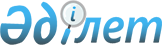 Об установлении поправочных коэффициентов к базовым ставкам земельного налога
					
			Утративший силу
			
			
		
					Решение маслихата Узункольского района Костанайской области от 29 июля 2009 года № 181. Зарегистрировано Управлением юстиции Узункольского района Костанайской области 4 сентября 2009 года № 9-19-108. Утратило силу - Решением маслихата Узункольского района Костанайской области от 23 сентября 2009 года № 206

      Сноска. Утратило силу - Решением маслихата Узункольского района Костанайской области от 23.09.2009 № 206.

      В соответствии со статьей 387 Кодекса Республики Казахстан "О налогах и других обязательных платежах в бюджет" (Налоговый кодекс), с пунктом 1 статьи 11 Земельного кодекса Республики Казахстан, Законом Республики Казахстан "О местном государственном управлении и самоуправлении в Республике Казахстан" и на основании утвержденной Схемы зонирования земель Узункольского района Костанайской области Узункольский районный маслихат РЕШИЛ:

       

1. Установить поправочные коэффициенты к базовым ставкам земельного налога, согласно приложениям 1, 2.



      2. Признать утратившим силу решение маслихата "Об утверждении схемы зонирования земель Узункольского района с установлением поправочных коэффициентов к базовым ставкам земельного налога" от 28 февраля 2007 года № 326 (зарегистрирован в Реестре государственной регистрации нормативных правовых актов № 9-19-44, от 19 апреля 2007 года "Нұрлы жол").



      3. Настоящее решение вводится в действие по истечении десяти календарных дней после дня его первого официального опубликования.      Председатель очередной,                    Б. Жандауов

      десятой сессии      Секретарь                                  В. Вербовой

      районного маслихата      СОГЛАСОВАНО      "Налоговое Управление по Узункольскому району

      налогового департамента по Костанайской области

      налогового Комитета Министерства финансов

      Республики Казахстан" начальник

      ________________ М. Ерканов

      29.07.2009 г.      Государственное учреждение

      "Отдел земельных отношений

      Узункольского района",

      начальник

      ________________ Н. Нестеренко

      29.07.2009 г.

Приложение 1          

к решению маслихата      

от 29 июля 2009 года № 181   Поправочные коэффициенты к базовым ставкам

земельного налога на земли сельскохозяйственного

назначения Узункольского района Костанайской области

    



Приложение 2          

к решению маслихата      

от 29 июля 2009 года № 181   Поправочные коэффициенты к базовым ставкам земельного

налога на земли населенных пунктов

Узункольского района Костанайской области

 
					© 2012. РГП на ПХВ «Институт законодательства и правовой информации Республики Казахстан» Министерства юстиции Республики Казахстан
				№ зоны
Поправочные коэффициенты к базовым ставкам земельного налога
Номер и название кадастровых кварталов, входящих в зону
12310.5-20.6-30.7-40.8-50.9-61.0-71.1-81.2Куйбышевский сельский округ 03791.3-101.4Петропавловский сельский округ 011111.5Бауманский сельский округ 027

Ершовский сельский округ 033

Карлмаркский сельский округ 017

Киевский сельский округ 035

Кировский сельский округ 021

Новопокровский сельский округ 039

Пресногорьковский сельский округ 009

Российский сельский округ 019

село Ряжское 029

Суворовский сельский округ 015

Узункольский сельский округ 031

Федоровский сельский округ 023

Чапаевский сельский округ 025№ зоны
Поправочные коэффициенты к базовым ставкам земельного налога
Номер и название кадастровых кварталов, входящих в зону (по сельским округам)
12310,5-20,6Петропавловский сельский округ:

село Комендантское 01030,7Петропавловский сельский округ: село Борки 010, село Починовка 010

Пресногорьковский сельский округ: село Крутоярка 008, село Песчанка 008, село Октябрьское 00840,8Петропавловский сельский округ: село Камышловка 010, село Красный Борок 010

Пресногорьковский сельский округ: участок 2 (село Лески) 008, село Волна 008, село Гренадерка 008, село Первомайка 008

Суворовский сельский округ: село Пилкино 014

Чапаевский сельский округ: село Огузбалык 02450,9Куйбышевский сельский округ: село Каратал 036

Новопокровский сельский округ: село Уйкескен 038

Суворовский сельский округ: село Казанка 014

Чапаевский сельский округ: село Каратомар 02461,0Бауманский сельский округ: село Королевка 026

Карлмаркский сельский округ: село Сибирка 016

Новопокровский сельский округ: село Нововасильевка 038

Пресногорьковский сельский округ: участок 3 (село Пресногорьковка) 008

Российский сельский округ: село Березово 018

село Ряжское 02871,1Карлмаркский сельский округ: село Карлмаркс 016

Кировский сельский округ: село Ксеньевка 020

Новопокровский сельский округ: село Воскресеновка 038

Суворовский сельский округ: село Суворово 014

Узункольский сельский округ: село Павловка 030

Федоровский сельский округ: село Укаткан 022

Чапаевский сельский округ: село Амречье 02481.2Ершовский сельский округ село Лесхоз 032

Киевский сельский округ: село Абай 034

Кировский сельский округ: село Моховое 020

Петропавловский сельский округ: село Белоглинка 010

Пресногорьковский сельский округ: участок 1 (село Пресногорьковка) 006-007

Российский сельский округ: село Тайсойган 018, село Убаган 018

Узункольский сельский округ: село Есмырза 030

Чапаевский сельский округ: село Речное 02491,3Куйбышевский сельский округ: село Варваровка 036

Новопокровский сельский округ: село Новопокровка 038

село Ряжское: участок 2 028

Федоровский сельский округ: участок 1 (село Федоровка) 022101,4Кировский сельский округ: село Кировское 020, село Иваноровное 020

Узункольский сельский округ: село Вершковое 030

Федоровский сельский округ: участок 2 022111,5село Узунколь 001-004

село Троебратское 012-013

Бауманский сельский округ: село Бауманское 026

Ершовский сельский округ: село Ершовка 032

село Отынагаш 032

Карлмаркский сельский округ: село Сокол 016

Киевский сельский округ: село Миролюбовка 034, село Долинка 034, село Косколь 034

село Ряжское: участок 1 028